Lampiran 1Kartu Bimbingan 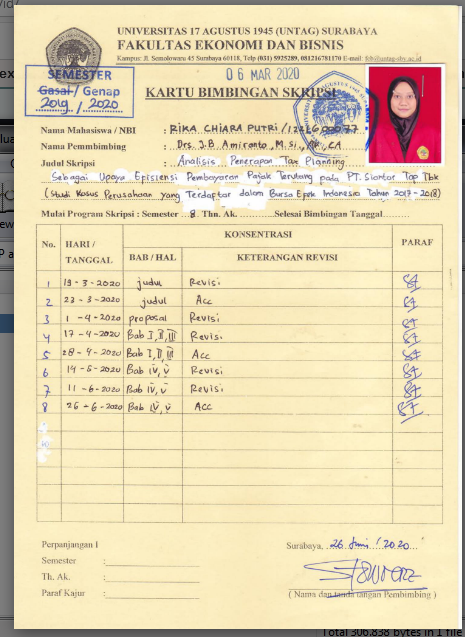 Lampiran 2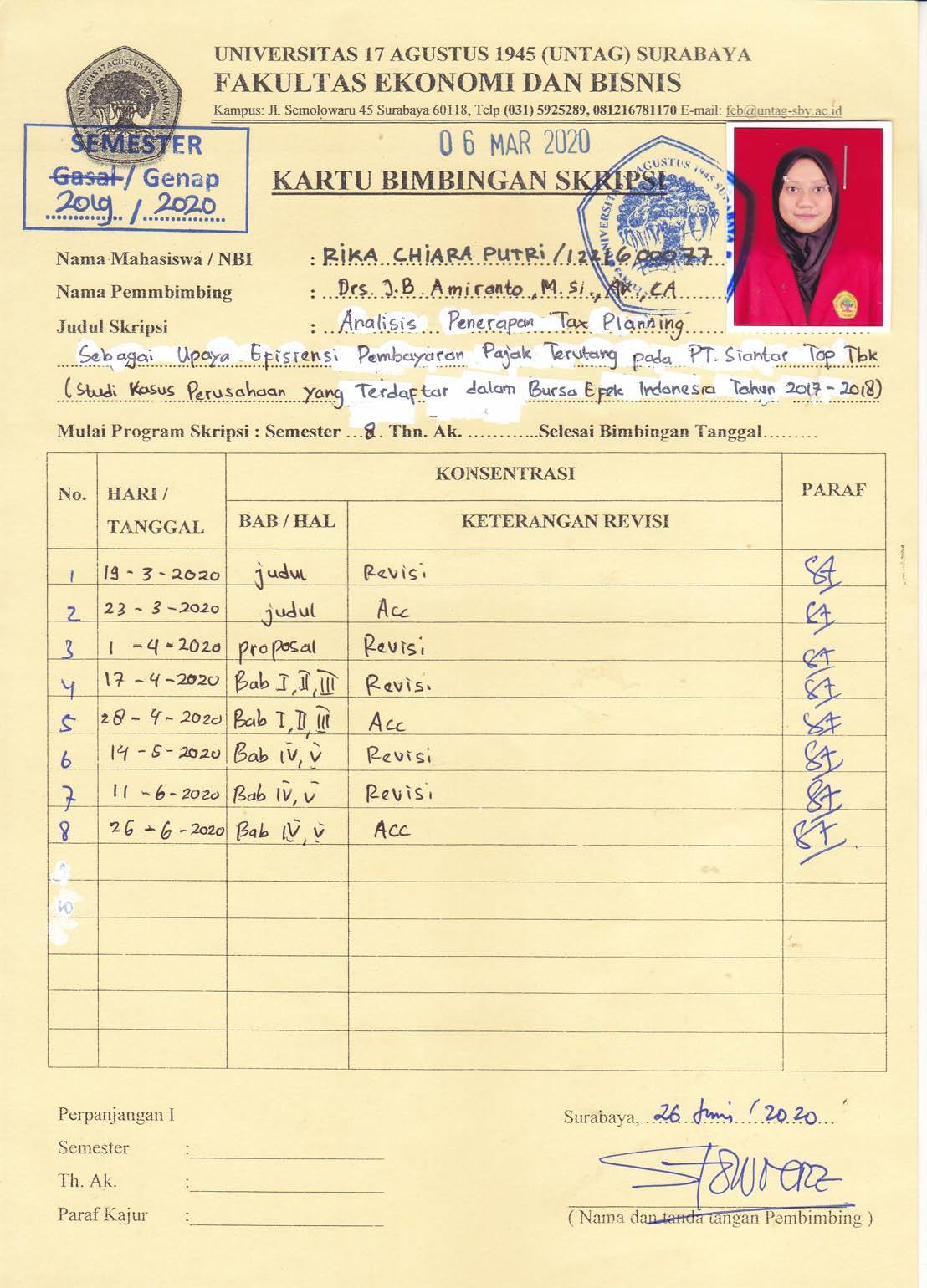 Hasil Turnitin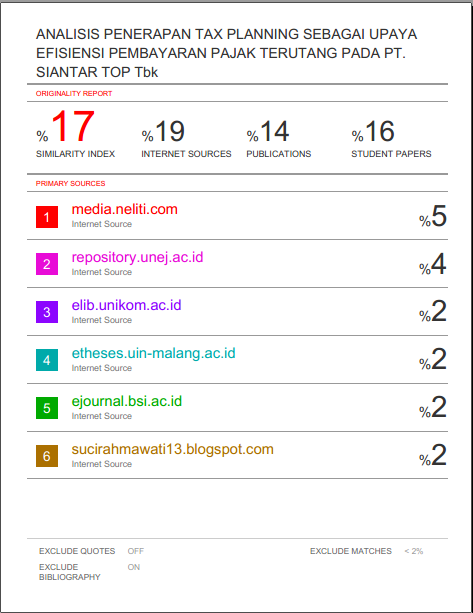 Lampiran 3Tebel 4.1 Neraca PT. Siantar Top TbkLampiran 4Tabel 4.2 Laporan Laba Rugi PT Siantar Top Tbk Lampiran 5Tabel 4.3 Rekonsiliasi Fiskal PT. Siantar Top Tbk Sebelum Tax Planning Tahun 2017Lampiran 6Tabel 4.4 Rekonsiliasi Fiskal PT Siantar Top Tbk Tahun 2018Lampiran 7Tabel Penerapan Tax Planning PT. Siantar Top Tbk untuk Biaya Pendidikan dan Pengembangan SDM Tahun 2017Lampiran 8Tabel Penerapan Tax Planning PT. Siantar Top Tbk untuk Biaya Pendidikan dan Pengembangan SDM Tahun 2018Lampiran 9Tabel 4.9 Penerapan Tax Planning PT. Siantar Top Tbk untuk Biaya Imbalan Kerja Tahun 2017Lampiran 10Tabel 4.9 Penerapan Tax Planning PT. Siantar Top Tbk untuk Biaya Imbalan Kerja Tahun 2018KeteranganTahun 2017Tahun 2018ASETAset Lancar:Kas dan Setara KasInvestasi Jangka PendekPiutang Usaha Pihak ketigaPihak RelasiPiutang lain-lainPihak ketigaPihak RelasiPersediaan Pajak dibayar dimukaBeban dibayar dimukaUang muka, lancarJumlah Aset LancarAset Tidak LancarPiutang lain-lainUang muka, tidak lancarInvestasi pada entitas soaialTaksiran tagihan pajak penghasilanAset Pengampunan pajakProperti investasiAset tetapAset lain-lainJumlah Aset Tidak Lancar  69.954.867.440 164.534.645.272122.580.584.762247.714.130.35318.217.201.244   325.000.000299.078.174.64511.743.287.9588.157.528.0855.680.630.608947.986.050.36719.644.600.000180.118.610.882-533.322.00026.570.278.00037.656.473.4921.125.768.977.4794.154.130.9761.394.446.392.82964.106.808.475345.143.161.701158.456.254.158163.919.643.95721.971.963.624       4.135.871313.291.338.8204.272.154.6277.895.139.09371.746.222.5921.250.806.822.91820.997.450.000178.635.676.3448.749.718.4641.117.994.00026.570.278.00040.481.811.9121.096.143.561.9506.596.077.3951.380.382.987.112TOTAL ASET2.342.432.443.1962.631.189.810.030LIABILITAS DAN EKUITASLiabilitas Jangka Pendek Utang bankUtang usaha, pihak ketigaUtang lain-lainPihak ketigaPihak berelasiUtang Pajak Beban masih harus dibayarPendapatan diterima dimukaUang muka penjualan Utang bank jangka panjangUtang obligasiJumlah Liabilitas Jangka PendekLiabilitas Jangka PanjangLiabilitas Pajak TangguhanUtang bank jangka panjangUtang obligasi Liabilitas atas imbalan kerjaJaminan pelangganJumlah Liabilitas Jangka Panjang20.085.487.830191.057.166.31734.651.593.55410.175.791.35031.185.152.87745.254.264.4671.310.104.33316.618.464.539-358.963.437.49423.773.818.19414.687.647.768498.298.611.10558.829.749.7643.107.110.511598.696.937.34218.598.095.933232.453.396.10438.760.736.0706.377.000.0003.804.791.04153.663.959.436440.933.33322.883.882.942 299.690.770.049676.673.564.90834.190.909.530-199.383.242.19771.886.588.7492.667.557.694308.128.298.170TOTAL LIABILITAS957.660.374.836984.801.863.078EKUITASEkuitas saham- nilai nominal Rp. 100 per saham Modal dasar 3.000.000.000 sahamModal ditempatkan dan disetor penuh – 1.310.000.000.000 sahamTambahan modal disetor Saldo laba Komponen ekuitas lainnyaSub- JumlahKepentingan non-pengendaliJumlah Ekuitas131.000.000.0001.347.146.1001.247.680.784.928(7.815.367.960)1.372.212.563.06812.559.505.2921.384.772.068.360131.000.000.0001.347.146.1001.502.876.626.810(4.658.375.387)1.630.565.397.52315.822.549.4291.646.387.946.952TOTAL LIABILITAS DAN EKUITAS2.342.432.443.1962.631.189.810.030KeteranganTahun 2017 Tahun 2018Penjualan bersih2.825.409.180.8892.826.957.323.397Baban Pokok Penjuakan(2.211.949.522.001)(2.207.268.926.068)Laba Kotor613.459.658.888619.688.397.329Pendapatan lain-lain63.768.403.64461.558.591.060Beban Penjualan(187.164.072.650)(168.669.440.713)Beban Umum & Administrasi(100.764.758.001)(112.859.616.510)Beban keuangan(71.977.480.135)(54.067.624.513)Beban lain-lain(28.775.932.143)(20.955.656.478)Total biaya operasi244.777.415.959263.136.059.115Laba Sebelum Pajak288.545.819.603324.694.650.175KeteranganKomersialKoreksi FiskalFiskalPenjualan bersih2.825.409.180.8892.825.409.180.889Baban Pokok Penjuakan(2.211.949.522.001)(2.211.949.522.001)Laba Kotor613.459.658.888613.459.658.888Pendapatan lain-lain63.768.403.64463.768.403.644Beban Penjualan(187.164.072.650)(187.164.072.650)Beban Umum & Administrasi(100.764.758.001)(100.764.758.001)Beban keuangan(71.977.480.135)(71.977.480.135)Beban lain-lain(28.775.932.143)(28.775.932.143)Total biaya operasi388.682.242.929388.682.242.929Laba Sebelum Pajak288.545.819.603288.545.819.603KeteranganKomersialKoreksi FiskalFiskalPenjualan bersih2.826.957.323.3972.826.957.323.397Baban Pokok Penjualan(2.207.268.926.068)(2.207.268.926.068)Laba Kotor619.688.397.329619.688.397.329Pendapatan lain-lain61.558.591.06061.558.591.060Beban Penjualan(168.669.440.713)(168.669.440.713)Beban Umum & Administrasi(112.859.616.510)(112.859.616.510)Beban keuangan(54.067.624.513)(54.067.624.513)Beban lain-lain(20.955.656.478)(20.955.656.478)Total biaya operasi294.993.747.154294.993.747.154Laba Sebelum Pajak324.694.650.175324.694.650.175KeteranganKomersialKoreksi FiskalFiskalPenjualan bersih2.825.409.180.8892.825.409.180.889Baban Pokok Penjuakan(2.211.949.522.001)(2.211.949.522.001)Laba Kotor613.459.658.888613.459.658.888Pendapatan lain-lain63.768.403.64463.768.403.644Beban Penjualan(187.164.072.650)(187.164.072.650)Beban Umum & Administrasi(100.764.758.001)(100.764.758.001)Beban keuangan(71.977.480.135)(71.977.480.135)Biaya Pendidikan dan Pengembangan SDM(490.299.509)(490.299.509)Beban lain-lain(28.775.932.143)(28.775.932.143)Total biaya operasi389.172.542.438389.172.542.438Laba Sebelum Pajak160.518.712.806160.518.712.806KeteranganKomersialKoreksi FiskalFiskalPenjualan bersih2.826.957.323.3972.826.957.323.397Baban Pokok Penjuakan(2.207.268.926.068)(2.207.268.926.068)Laba Kotor619.688.397.329619.688.397.329Pendapatan lain-lain61.558.591.06061.558.591.060Beban Penjualan(168.669.440.713)(168.669.440.713)Beban Umum & Administrasi(112.859.616.510)(112.859.616.510)Beban keuangan(54.067.624.513)(54.067.624.513)Beban lain-lain(20.955.656.478)(20.955.656.478)Biaya Pendidikan dan Pengembangan SDM(225.116.110)(225.116.110)Total biaya operasi295.218.863.264295.218.863.264Laba Sebelum Pajak262.910.943.005262.910.943.005KeteranganKomersialKoreksi FiskalFiskalPenjualan bersih2.825.409.180.8892.825.409.180.889Baban Pokok Penjuakan(2.211.949.522.001)(2.211.949.522.001)Laba Kotor613.459.658.888613.459.658.888Pendapatan lain-lain63.768.403.64463.768.403.644Beban Penjualan(187.164.072.650)(187.164.072.650)Beban Umum & Administrasi(100.764.758.001)(100.764.758.001)Beban keuangan(71.977.480.135)(71.977.480.135)Biaya Imbalan Kerja(14.381.510.266)(14.381.510.266)Beban lain-lain(28.775.932.143)(28.775.932.143)Total biaya operasi403.063.753.195403.063.753.195Laba Sebelum Pajak146.627.502.049146.627.502.049KeteranganKomersialKoreksi FiskalFiskalPenjualan bersih2.826.957.323.3972.826.957.323.397Baban Pokok Penjuakan(2.207.268.926.068)(2.207.268.926.068)Laba Kotor619.688.397.329619.688.397.329Pendapatan lain-lain61.558.591.06061.558.591.060Beban Penjualan(168.669.440.713)(168.669.440.713)Beban Umum & Administrasi(112.859.616.510)(112.859.616.510)Beban keuangan(54.067.624.513)(54.067.624.513)Beban lain-lain(20.955.656.478)(20.955.656.478)Biaya Imbalan Kerja(14.926.093.819)(14.926.093.819)Total biaya operasi309.919.840.973309.919.840.973Laba Sebelum Pajak248.209.965.296248.209.965.296